Name of Journal: World Journal of OrthopedicsManuscript NO: 85870Manuscript Type: ORIGINAL ARTICLERetrospective StudyEpidemiology of shoulder dislocations presenting to United States emergency departments: An updated ten-year studyPatrick CM et al. United States shoulder dislocation epidemiologyCole M Patrick, Josiah Snowden, Michael D Eckhoff, Clare K Green, John P Scanaliato, John C Dunn, Nata ParnesCole M Patrick, Michael D Eckhoff, John P Scanaliato, John C Dunn, Department of Orthopaedics, William Beaumont Army Medical Center, Fort Bliss, TX 79918, United StatesJosiah Snowden, Burnett School of Medicine, Texas Christian University, Fort Worth, TX 76129, United StatesClare K Green, School of Medicine and Health Sciences, George Washington University, Washington, WA 20052, United StatesNata Parnes, Department of Orthopaedic Surgery, Carthage Area Hospital, Carthage, NY 13619, United StatesAuthor contributions: Patrick CM performed the majority of the research, collected data, analyzed data, and contributed to the manuscript; Snowden J and Eckhoff MD contributed equally to this work by performing research, and contributing to the manuscript and background research; Green CK and Scanaliato JP oversaw manuscript revisions and project design; Dunn JC and Parnes N designed the research study, coordinated the research team, and oversaw final manuscript revisions; All authors have read and approve the final manuscript.Corresponding author: Cole M Patrick, MD, Doctor, Department of Orthopaedics, William Beaumont Army Medical Center, No. 18511 Highlander Medics St, Fort Bliss, TX 79918, United States. colempatrick@gmail.comReceived: May 19, 2023Revised: July 5, 2023Accepted: Published online: AbstractBACKGROUNDGlenohumeral dislocation is a common injury that may predispose patients to chronic pain and instability. However, there is a paucity of current data available regarding the epidemiological trends of this injury.AIMTo provide an updated, comparative assessment of the epidemiology of shoulder dislocations presenting to emergency departments in the United States. We also sought to analyze patient demographic risk factors and consumer products associated with dislocation events.METHODSData were obtained from the National Electronic Injury Surveillance System database for glenohumeral dislocations between 2012 and 2021. Incidence, age, sex, and injury characteristics were analyzed using weighted population statistics as well as incidence rates and 95% confidence intervals (CI).RESULTSIn total, an estimated 773039 shoulder dislocations (CI 640, 598-905, 481) presented to emergency rooms across the United States during the study period. The annual incidence rate was 23.96 per 100000 persons and the average patient age at the time of injury was 37.1 years. Significantly more male patients sustained dislocations than female patients (537189, 69.5%, vs 235834, 30.5%, P < 0.001). With regard to associated consumer products, sports and recreation equipment were involved in the highest proportion of incidents (44.31%), followed by home structures and construction materials (21.22%), and home furnishings, fixtures, and accessories (21.21%). Regarding product sub-groups, stairs, ramps, landings, floors was cited in the greatest number of cases (131745).CONCLUSIONThe national annual incidence rate of glenohumeral dislocations throughout the study period was approximately 23.92 per 100000 persons. Male adolescents sustained the highest proportion of dislocations, with a peak incidence in age group 15-20 years, predominantly secondary to participation in sporting and recreational activities. Conversely, women experienced a relatively consistent incidence of dislocation throughout their lifespan. After age 63, the incidence rate of dislocations in females was found to surpass that observed in males.Key Words: Shoulder dislocation; Epidemiology; United States; Emergency department; Glenohumeral dislocation; National electronic injury surveillance systemPatrick CM, Snowden J, Eckhoff MD, Green CK, Scanaliato JP, Dunn JC, Parnes N. Epidemiology of shoulder dislocations presenting to United States emergency departments: An updated ten-year study. World J Orthop 2023; In pressCore Tip: Shoulder dislocations occur in a bimodal distribution and are commonly seen in young men and older women. The national incidence of shoulder dislocations presenting to United States emergency departments has remained relatively stable compared to previous epidemiologic studies. Among young patients sustaining shoulder dislocations, sporting and recreational activities are the most involved activities.INTRODUCTIONThe glenohumeral joint is the most mobile joint in the body, making it particularly vulnerable to dislocation[1]. This physiologic predisposition makes shoulder dislocation a common injury across age groups-especially in young, physically active men[2-5]. Existing studies have estimated the incidence of shoulder dislocation to be 23.9 per 100000 person-years in the general population, with rates as high as 169 per 100000 person-years among young, active, and military populations[3,5-7]. Patients with shoulder dislocations often experience lasting functional impairments and are known to be at high risk for recurrent injury[1,8]. Despite the high incidence of shoulder dislocations experienced in the United States, there is a paucity of current epidemiological data available regarding general population risk factors and etiology.While young populations have the highest incidence of shoulder dislocation, these injuries have a bimodal age distribution, affecting both the young and elderly at higher rates[6,9]. Unsurprisingly, the etiology of shoulder dislocation varies with patients’ age as the activities they routinely engage in change. Older patients classically sustain shoulder dislocations as the result of a fall, whereas younger patients are more likely to experience injury while participating in sporting and recreational activities[6]. Because of these observed differences in the mechanism of injury for shoulder dislocations across age groups, there is an interest in exploring the relationship between consumer products and patient demographics as it relates to shoulder dislocation events.The purpose of this study is to provide an updated, comparative assessment of the epidemiology of shoulder dislocations presenting to emergency departments in the United States. We also sought to analyze patient demographic risk factors and consumer products associated with dislocation events. We hypothesized that consumer products involved with shoulder dislocations would vary depending on patient age and gender, with male adolescents utilizing sports and recreation equipment representing the highest incidence of dislocations.MATERIALS AND METHODSDatabase and QueryData for this cross-sectional, epidemiologic study of glenohumeral dislocations that present to United States emergency departments was obtained from the National Electronic Injury Surveillance System (NEISS) database[10,11]. The NEISS database collects de-identified patient demographics, injury characteristics, and associated consumer product information from approximately 100 emergency departments across the United States. Data was obtained by a hospital coordinator assigned to the facility and acquired from both clinical information and follow-up telephone communication as needed. These data points are then extrapolated to establish national estimates for each category after weighing each hospital. NEISS is managed by the Consumer Product Safety Commission, who have been responsible for collecting this data since 1999. This organization makes annual adjustments by weighting probabilities of each of the included emergency departments, then uses the number of annual emergency department visits to establish their calculated national estimates[12,13].The NEISS database was queried for a 10-year period between 2012 and 2021. All age groups were included in the study. “Shoulder (30)” was selected for body part and “dislocation (55)” was selected for diagnosis for all queries. Information was further stratified by age, gender, product group, and product sub-group.Statistical AnalysisWhen querying data from the NEISS database, 95% confidence intervals (CI) were calculated based on input requests. Following data acquisition, incidence rates were calculated per 100000 persons. Unstable data, characterized by a national estimate of less than 1200, number of cases less than 20, or coefficient of variation exceeding 33%, were excluded from data analysis, based on NEISS database outputs. Sub-group analysis was performed comparing ages over and under 40 years. This comparison essentially split life expectancy in half (currently approximately 79 years) and compared “early life” and “later life” with known bimodal distribution of patient age[14]. Chi-squared tests were used to compare categorical variables between cohorts. A P value < 0.05 was used to determine statistical significance.RESULTSIn total, an estimated 773039 (CI 640598-905481) shoulder dislocations presented to emergency departments between 2012–2021 across the United States (Table 1). The annual incidence rate was 23.96 per 100000 persons (CI 19.86-28.07). Average age at time of injury was 37.1 +/- 22.0 years. Male patients accounted for a greater proportion of shoulder dislocations than female patients (537189, 69.5%, vs 235834, 30.5%, P < 0.001). Young males accounted for the highest proportion of dislocations, with 17.70% of all dislocations occurring in males aged 15-20 years. The incidence rate for this demographic was observed to be 106.91 per 100000 persons (95%CI 84.24-129.57).The largest number of dislocations occurred in patients 17 years old (national estimate 30796, 3.98%). The peak age for dislocation was 18 years in males (national estimate 26661, 4.96% of males) and 66 years in females (national estimate 4833, 2.05% of females). Young males experienced a higher dislocation rate and reached a relative plateau around age 40. Conversely, females had a relatively stable rate of dislocations throughout all age groups and the incidence increased in their later decades. The incidence rate of dislocations in females surpassed that of males at approximately age 63 years. The overall rate per year of shoulder dislocations by gender and age is seen in Figure 1.The NEISS database divides consumer products into broad categories, which were analyzed to determine overall injury patterns (Table 2). Sports and recreation equipment were associated with 44.31% (365348) of dislocations, followed by home structures and construction materials (21.22%), and home furnishings, fixtures, and accessories (21.21%).In an analysis of sub-groups, stairs, ramps, landings, floors were associated with the greatest number of dislocations (131745, 14.0%), with a predominance noted among patients ≥ 40 years (9.6% for ≤ 39 years, 28.4% for ≥ 40 years, P < 0.001) and females (12.0% for males, 28.6% for females, P < 0.001). Among sport and recreational activities, most dislocations occurred during basketball (56600) followed by football (45167). A more throughout breakdown of this information is seen in Table 3.Specific analysis of males aged 15-20, previously identified as having the highest incidence of dislocation, was undertaken (Table 4). In this group of young males, 82.88% (113421) of dislocations were associated with sports and recreation equipment[3,6]. Specifically, basketball (18.60%) and football (18.59%) were involved in the greatest number and percentage of dislocations. Eight of the top ten subcategories for this age group involved sports and recreation equipment.DISCUSSIONThis study represents a current analysis of the epidemiology of shoulder dislocations presenting to emergency departments in the United States from 2012-2021. The national annual incidence rate throughout the study period held was approximately 23.92 per 100000 persons. Male adolescents sustained the highest proportion of dislocations, with 17.70% of all dislocations occurring in males aged 15-20 years, predominantly resulting participation in sports and recreation equipment. Conversely, women experienced a relatively consistent incidence of dislocation throughout their lifespan. After age 63, the incidence rate of dislocations in females surpassed that observed in males.The findings of this study align with the existing literature. We observed an annual incidence rate of 23.92 per 100000 throughout the study period. Similarly, Zacchilli et al[6] noted an incidence of 23.9 per 100000 person-years in a study analyzing NEISS data between 2002 and 2006. Of note, a study by Owens et al[3] reported a much higher incidence rate of dislocations among United States Military Academy cadets at 169 per 100000 person-years, although their study was comprised of primarily young, physically active males. Additionally, other studies have reported dislocation rates among young, physically active patients to be as high as seven times greater than that observed in the general population[6,9]. These findings agree with the results of our analysis, which noted male adolescents to account for the greatest number of shoulder dislocations presenting to emergency departments.The current study found an estimated total reported cases of 136844 men 15-20 years old, which made up for 17.70% of the total cases reported in this study, with an annual incidence of 106.91 per 100000. These results are higher to those of similar studies in other countries which found men 16-20 years old to have an incidence of 80.5 per 100000 in the United Kingdom and 98.3 per 100000 in Canada[15,16]. Studies have attributed this difference in rates of injury to the prevalence of competitive contact sports played among men within this age range in the United States and Canada (American football and ice hockey) compared with their peers in the United Kingdom[15]. Further, it was observed that in this population, 113421 (82.88%) of the injuries occurred while using sports and recreational equipment. This finding is consistent with prior studies that have analyzed the incidence of this injury among young athletes and military populations[3,4,17,18].During our study period, women were found to account for less than one third of dislocations presenting to emergency departments and previous studies have reported a similarly low incidence of this injury in women when compared to men[7,15,16]. However, the incidence of shoulder dislocation in women was noted to surpass that of men after the age of 63. This aligns with existing data demonstrating a higher dislocation rate in women after the sixth decade[7,15]. While this discrepancy is poorly understood, we hypothesize that it may be due to a combination of biological differences between men and women as they age, such as muscle bulk and tendon strength, as well differences in the rate of falls between sexes[19,20]. Interestingly, over 60% of dislocations events in female patients were associated with home furnishings, fixtures, or structures. This suggests a need for separate preventative measures and strategies for older female patients from the already established sports-related strategies directed at young males. Further research is necessary to fully understand underlying differences in risk between patient demographics and may assist in the development of preventative measures aimed at decreasing the burden of shoulder dislocations associated with falls in the elderly[21].Of note, there were too few recorded cases of shoulder dislocation in children younger than 12 years to provide national estimates, suggesting that this is a relatively rare injury among this demographic. One existing study reporting on the epidemiology of pediatric shoulder dislocation in Italy demonstrated an incidence of 0.3 per 100000 inhabitants less than age 14[22]. The low incidence of shoulder dislocation in pediatric patients may be explained by skeletal immaturity as the mechanisms of injury generally associated with dislocation are more likely to cause proximal humerus fractures or physeal injury in patients whose physis has not yet closed[23].This study was not without its limitations. As with any database, the scope of this study is limited to variables obtained by data collectors and does not include patients who presented to primary care, urgent care, or sports medicine clinics. Because the provided totals are weighted estimates based on a probability sample of emergency room visits, the numerical estimates could be subject to sampling bias and therefore may not represent the true incidence of injury in the defined study population. Additionally, it is possible that errors were made while coding these injuries and their associated consumer products within the NEISS. Furthermore, logging products into broad categories relies on the coder’s judgment and this carries bias. Due to the nature of the NEISS database, we were unable to retrieve more detailed information regarding specific consumer products associated with injury, nor where we able to retrieve exact mechanism of injury. Lastly, the database did not differentiate between anterior and posterior shoulder dislocations, nor did it indicate whether dislocation events were primary or recurrent. It is possible that the presence of patients with multiple recurrent dislocations may contribute to a falsely elevated incidence rate[6].CONCLUSIONThe national annual incidence rate throughout the study period was approximately 23.92 per 100000 persons. Male adolescents sustained the highest proportion of dislocations, with peak incidence occurring in age 15-20 years, predominantly secondary to participation with sports and recreation equipment. Conversely, women experienced a relatively consistent incidence of dislocation throughout their lifespan. After age 63, the incidence rate of dislocations in females was found to surpass that observed in males.ARTICLE HIGHLIGHTSResearch backgroundThis research was conducted to examine temporal trends regarding shoulder dislocations in the Untied States.Research motivationShoulder dislocations are common among all populations, especially young men, and understanding the epidemiology is important for orthopedic surgeons.Research objectivesTo provide and updated assessment of the epidemiology of shoulder dislocations in the United States.Research methodsEmergency department within the United States was collected using the National Electronic Injury Surveillance System database between 2012 and 2021, and epidemiologic data was collected and analyzed for shoulder dislocations.Research resultsThe national annual incidence of shoulder dislocations in the United States was approximately 23.92 per 100000 persons, with a predominance of dislocations occurring in male adolescents between the ages of 15-20.Research conclusionsThere is a bimodal distribution of shoulder dislocations in the United States. A large portion of male adolescent sustain these injuries between the ages of 15-20 secondary to participation in sporting events. Conversely, women have a relatively consistent incidence of dislocations in their lifespan with an increase in their later decades of life.Research perspectivesFuture studies should help create measures to help lower the incidence of shoulder dislocations in at risk population, particularly adolescent males participating in sports.REFERENCES1 Kazár B, Relovszky E. Prognosis of primary dislocation of the shoulder. Acta Orthop Scand 1969; 40: 216-224 [PMID: 5365161 DOI: 10.3109/17453676908989501]2 Song DJ, Cook JB, Krul KP, Bottoni CR, Rowles DJ, Shaha SH, Tokish JM. High frequency of posterior and combined shoulder instability in young active patients. J Shoulder Elbow Surg 2015; 24: 186-190 [PMID: 25219471 DOI: 10.1016/j.jse.2014.06.053]3 Owens BD, Dawson L, Burks R, Cameron KL. Incidence of shoulder dislocation in the United States military: demographic considerations from a high-risk population. J Bone Joint Surg Am 2009; 91: 791-796 [PMID: 19339562 DOI: 10.2106/JBJS.H.00514]4 Owens BD, Agel J, Mountcastle SB, Cameron KL, Nelson BJ. Incidence of glenohumeral instability in collegiate athletics. Am J Sports Med 2009; 37: 1750-1754 [PMID: 19556471 DOI: 10.1177/0363546509334591]5 Twomey-Kozak J, Whitlock KG, O'Donnell JA, Anakwenze OA, Klifto CS. Shoulder dislocations among high school-aged and college-aged athletes in the United States: an epidemiologic analysis. JSES Int 2021; 5: 967-971 [PMID: 34766071 DOI: 10.1016/j.jseint.2021.06.006]6 Zacchilli MA, Owens BD. Epidemiology of shoulder dislocations presenting to emergency departments in the United States. J Bone Joint Surg Am 2010; 92: 542-549 [PMID: 20194311 DOI: 10.2106/JBJS.I.00450]7 Owens BD, Duffey ML, Nelson BJ, DeBerardino TM, Taylor DC, Mountcastle SB. The incidence and characteristics of shoulder instability at the United States Military Academy. Am J Sports Med 2007; 35: 1168-1173 [PMID: 17581976 DOI: 10.1177/0363546506295179]8 Kardouni JR, McKinnon CJ, Seitz AL. Incidence of Shoulder Dislocations and the Rate of Recurrent Instability in Soldiers. Med Sci Sports Exerc 2016; 48: 2150-2156 [PMID: 27327025 DOI: 10.1249/MSS.0000000000001011]9 Simonet WT, Melton LJ 3rd, Cofield RH, Ilstrup DM. Incidence of anterior shoulder dislocation in Olmsted County, Minnesota. Clin Orthop Relat Res 1984: 186-191 [PMID: 6723141]10 United States Consumer Product Safety Commission. NEISS frequently asked questions. Jan 6, 2023. [cited 6 January 2023]. Available from: https://www.cpsc.gov/Research--Statistics/NEISS-Injury-Data/Neiss-Frequently-Asked-Questions11 United States Consumer Product Safety Commission. Explanation Of NEISS Estimates Obtained Through The CPSC Web-site. National electronic Injury surveillance system. Jan 6, 2023. [cited 6 January 2023]. Available from: https://www.cpsc.gov/cgibin/NEISSQuery/WebEstimates.html12 Schroeder T, Ault K. The NEISS Sample (Design and Implementation) 1997 to Present. US Consumer Product Safety Commission. 2001; [DOI:10.1111/joca.12045]13 National Electronic Injury Information Clearinghouse CPSC. NEISS: the National Electronic Injury Surveillance System. A tool for researchers. http://www.cpsc.gov//PageFiles/106617/2001d011-6b6.pdf [DOI:10.1520/stp12803s]14 National Center for Health Statistics. Life Expectancy in the U.S. Dropped for the Second Year in a Row in 2021. Apr 28, 2023. [cited 28 April 2023]. Available from: https://www.cdc.gov/nchs/pressroom/nchs_press_releases/2022/20220831.htm15 Shah A, Judge A, Delmestri A, Edwards K, Arden NK, Prieto-Alhambra D, Holt TA, Pinedo-Villanueva RA, Hopewell S, Lamb SE, Rangan A, Carr AJ, Collins GS, Rees JL. Incidence of shoulder dislocations in the UK, 1995-2015: a population-based cohort study. BMJ Open 2017; 7: e016112 [PMID: 29138197 DOI: 10.1136/bmjopen-2017-016112]16 Leroux T, Wasserstein D, Veillette C, Khoshbin A, Henry P, Chahal J, Austin P, Mahomed N, Ogilvie-Harris D. Epidemiology of primary anterior shoulder dislocation requiring closed reduction in Ontario, Canada. Am J Sports Med 2014; 42: 442-450 [PMID: 24275862 DOI: 10.1177/0363546513510391]17 Bokshan SL, Kotchman HM, Li LT, DeFroda SF, Cameron KL, Owens BD. Incidence of Posterior Shoulder Instability in the United States Military: Demographic Considerations From a High-Risk Population. Am J Sports Med 2021; 49: 340-345 [PMID: 33264052 DOI: 10.1177/0363546520976143]18 Yow BG, Wade SM, Bedrin MD, Rue JH, LeClere LE. The Incidence of Posterior and Combined AP Shoulder Instability Treatment with Surgical Stabilization Is Higher in an Active Military Population than in the General Population: Findings from the US Naval Academy. Clin Orthop Relat Res 2021; 479: 704-708 [PMID: 33094964 DOI: 10.1097/CORR.0000000000001530]19 Gheller BJ, Riddle ES, Lem MR, Thalacker-Mercer AE. Understanding Age-Related Changes in Skeletal Muscle Metabolism: Differences Between Females and Males. Annu Rev Nutr 2016; 36: 129-156 [PMID: 27431365 DOI: 10.1146/annurev-nutr-071715-050901]20 Morrison A, Fan T, Sen SS, Weisenfluh L. Epidemiology of falls and osteoporotic fractures: a systematic review. Clinicoecon Outcomes Res 2013; 5: 9-18 [PMID: 23300349 DOI: 10.2147/CEOR.S38721]21 Hopewell S, Adedire O, Copsey BJ, Boniface GJ, Sherrington C, Clemson L, Close JC, Lamb SE. Multifactorial and multiple component interventions for preventing falls in older people living in the community. Cochrane Database Syst Rev 2018; 7: CD012221 [PMID: 30035305 DOI: 10.1002/14651858.CD012221.pub2]22 Longo UG, Salvatore G, Locher J, Ruzzini L, Candela V, Berton A, Stelitano G, Schena E, Denaro V. Epidemiology of Paediatric Shoulder Dislocation: A Nationwide Study in Italy from 2001 to 2014. Int J Environ Res Public Health 2020; 17 [PMID: 32326066 DOI: 10.3390/ijerph17082834]23 Chen FS, Diaz VA, Loebenberg M, Rosen JE. Shoulder and elbow injuries in the skeletally immature athlete. J Am Acad Orthop Surg 2005; 13: 172-185 [PMID: 15938606 DOI: 10.5435/00124635-200505000-00004]FootnotesInstitutional review board statement: All data used in the following manuscript are deidentified and available online through the United States Consumer Product Safety Commission.Informed consent statement: As the study used anonymous and pre-existing data, the requirement for the informed consent from patients was waived.Conflict-of-interest statement: We have no financial relationships to disclose.Data sharing statement: No additional data are available.Open-Access: This article is an open-access article that was selected by an in-house editor and fully peer-reviewed by external reviewers. It is distributed in accordance with the Creative Commons Attribution NonCommercial (CC BY-NC 4.0) license, which permits others to distribute, remix, adapt, build upon this work non-commercially, and license their derivative works on different terms, provided the original work is properly cited and the use is non-commercial. See: https://creativecommons.org/Licenses/by-nc/4.0/Provenance and peer review: Unsolicited article; Externally peer reviewed.Peer-review model: Single blindPeer-review started: May 19, 2023First decision: June 21, 2023Article in press: Specialty type: OrthopedicsCountry/Territory of origin: United StatesPeer-review report’s scientific quality classificationGrade A (Excellent): AGrade B (Very good): BGrade C (Good): CGrade D (Fair): 0Grade E (Poor): 0P-Reviewer: Iossifidis A, United Kingdom; Wang KJ, China S-Editor: Qu XL L-Editor:  P-Editor: Figure Legends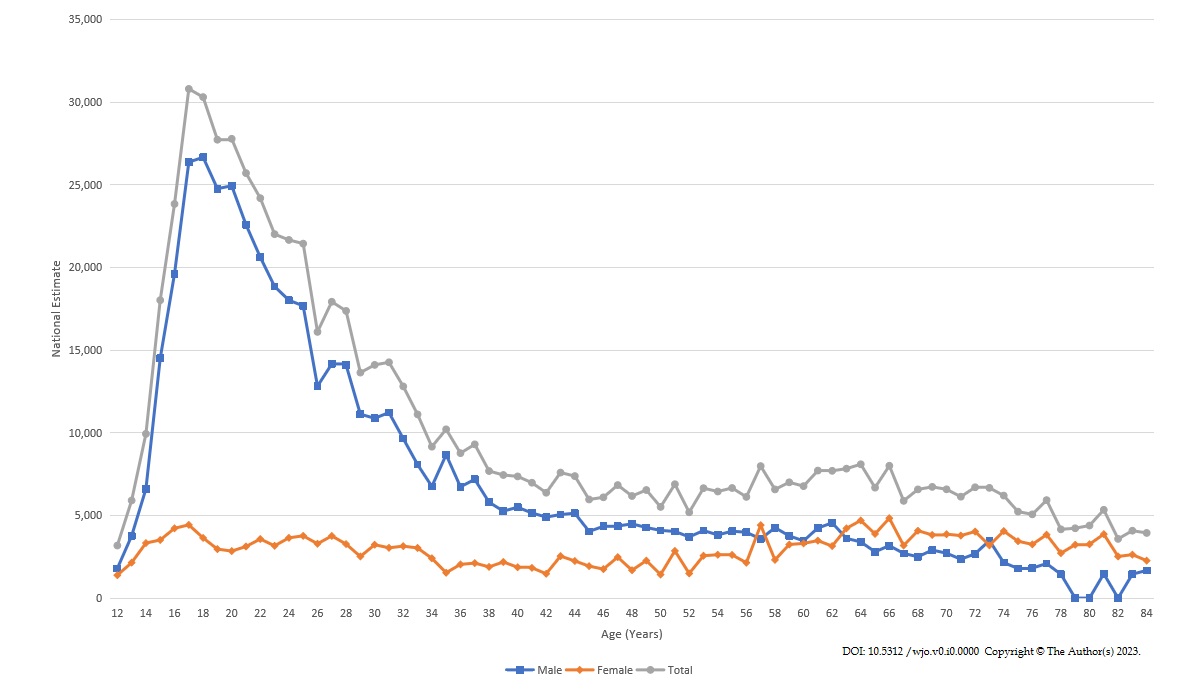 Figure 1 Total weighted National Electronic Injury Surveillance System estimates per year for all United States shoulder dislocations between 2012 and 2021, by age in years and gender. There was insufficient data to provide national estimates for ages < 12 and > 84 years, as well as males ages 79, 80, and 82.Table 1 Total weighted National Electronic Injury Surveillance System estimates, rate per year, national incidence, and demographics, for all United States shoulder dislocations between 2012 and 2021CI: Confidence intervals.Table 2 Total weighted National Electronic Injury Surveillance System estimates for all United States shoulder dislocations between 2012 and 2021, by consumer product categoriesTable 3 Total weighted National Electronic Injury Surveillance System estimates for all United States shoulder dislocations between 2012 and 2021, for the top ten product sub-groups, with subgroup analysis for age ≤ 39 and ≥40 years, and genderP < 0.001 age groups vs gender groups. 1Estimates denoted by have at least one of the following unstable characteristics and were not returned: Estimate is less than 1200, number of cases is less than 20, coefficient of variation exceeds 33%.Table 4 Total weighted National Electronic Injury Surveillance System estimates for shoulder dislocations among males aged 15-20 years between 2012 and 2021, including the top ten product sub-groupsCI: Confidence intervals.National estimate95% CITotal773039640598-905481Rate per year7730464060-90548Incidence per 10000023.9219.86-28.07MeanSt. DeviationAge37.122.0GenderNational estimatePercentMale53718969.5%Female23583430.5%Consumer product categoryNational estimatePercent of casesSports and recreation equipment 36534844.31%Home structures and construction materials17497521.22%Home furnishings, fixtures, and accessories17488321.21%Personal use items322353.91%Packing and containers, household155111.88%Home communication, entertainment and hobby139401.69%Yard and garden89431.08%RankProduct sub-groupNational estimate≤ 39Percent (%)≥ 40Percent (%)MalePercent (%)FemalePercent (%)1Stairs, ramps, landings, floors131745451939.68655128.46423512.06751028.62Beds, mattresses, pillows76778452009.63157910.4481199.02866012.23Basketball552265361911.416070.5510819.541451.84Football43158421729.011420067.8115Exercise and equipment39052263885.6126654.2268365.0122165.26Bicycles and accessories32789157333.4170405.6286005.341891.87Clothing, all26832127142.7141184.6136532.5131805.68Ladders, stools2237249301.1174425.7175293.348422.19Bathtub and shower structures2164088611.9127794.2110762.1105644.510Chairs, sofas, and sofa beds2119381431.7130504.3106672.0105264.5Total773039468458304566537189235834National estimate95% CITotal136844107830-165857Rate per year1368410783-16586Incidence per 100000106.9184.24-129.57RankProduct sub-groupNational estimatePercent1Basketball2544818.60%2Football2543518.59%3Beds, mattresses, pillows73145.34%4Exercise and equipment63504.64%5Miscellaneous sports59414.34%6Soccer57724.22%7Skateboards, scooters, hoverboards57714.22%8Stairs, ramps, landings, floors56274.11%9Swimming activity, pools, equipment54403.98%10Baseball/softball51633.77%